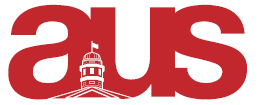 Report of MUGS, AUS Council (November 16th 2016)Ongoing InitiativesWe are taking clothing orders for Mugs sweatersAdvertising Quebec Labrador Foundation summer internshipsCurrently advertising upcoming ENVI and ArcGIS workshops, determining time and attendance and conducting doodle pollsUpcoming EventsGIS Day on November 16th . Games, food and beverages and keynote speakers present.Professor Tim Moore is giving a talk on humans and the Nitrogen and Carbon cycles on November 18th at 2:30 PM.Our next meeting will be Monday, November 21st.Respectfully Submitted,Chris StadlerMUGS AUS Representative